 Областное государственное бюджетное учреждение дополнительного профессионального образования 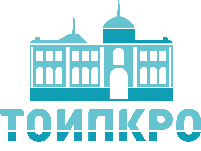 «Томский областной институт повышения квалификации и переподготовки работников образования»Кафедра непрерывного повышения профессионального мастерства и методического сопровождения педагоговМежрегиональный конкурс «ЛЕТО – ЭТО ЗДОРОВО!»Приглашаем   педагогов, обучающихся и воспитанников образовательных организаций всех видов с 01 июня 2021 г. по 28 сентября 2021 г. принять участие в межрегиональном конкурсе «Лето – это здорово!». Лето – самое плодотворное время для укрепления здоровья детей, формирования у них привычки к здоровому образу жизни, а также навыков безопасного поведения в природе. Содержание педагогической работы в этот период направлено на создание оптимальных условий для активного отдыха детей, увеличение двигательной активности, обеспечение мер по укреплению здоровья, закаливанию организма детей. Работа конкурса организуется по направлениям: Для обучающихся и воспитанников.В своих работах отразите моменты, которые дороги вам, о том, как веселитесь, отдыхаете, работаете, творите что-то необыкновенное, поделитесь воспоминаниями о летнем лагере, о красоте вашего школьного дворика. Номинации конкурса:  «Краски солнечного лета» (рисунок) - участник предоставляет отсканированный или сфотографированный рисунок хорошего качества.«Летнее творчество» (декоративно-прикладное творчество, поделки) - поделки нужно сфотографировать и отправить на конкурс фотографию. «Лето в объективе» (фотография, фоторепортаж)- интересные, необычные фотографии хорошего качества в электронном виде. «Презентация» - авторская презентация (не скаченная из Интернета), желательно оформить ее своими фотографиями, рисунками и др. Для педагогов.К участию в конкурсе принимаются индивидуальные работы педагогов, обеспечивающих летний отдых детей в условиях образовательной организации, занимающихся благоустройством пришкольных территорий. Конкурсные материалы должны быть авторскими, интересными, хорошо оформленными. В конкурсной работе педагогов должны присутствовать материалы, подтверждающие проведение конкурсного мероприятия.Номинации конкурса:«Тематическое мероприятие (занятие, урок)» - методические разработки, конспекты, сценарии мероприятий/развлечений/праздников и др. по организации летнего отдыха, летних игровых, досуговых, спортивных программ и праздников.«Проектная деятельность» - реализованные тематические проекты. «Презентация» - творческий отчет педагога о разработанных и проведенных тематических мероприятиях или занятиях, о деятельности педагога по организации летнего отдыха детей.Для участия необходимо подать заявку в электронном виде по форме:В заявке можно указать Ф.И.О. несколько участников от одной ОО.Все конкурсные материалы должны быть сохранены в отдельную папку (папка названа по фамилии автора) и содержать: конкурсную работу, заполненную заявку в формате Word и скан (копия, фото) чека об оплате. Конкурсные работы в электронном виде направляются на эл. адрес: voroninazm@mail.ru (с указанием темы письма: Конкурс «Лето – это здорово!») или по адресу: 634034 г. Томск, ул. Пирогова,10, каб. 223-1.Куратор конкурса: Воронина Зинаида Михайловна, тел. (3822) 90-20-54. Итоги конкурса подводятся по возрастным группам. Победители и призеры каждой возрастной категории получают дипломы, каждый участник конкурса получит диплом участника для своего портфолио. Педагог, под руководством которого ребенок выполнял работу, отмечается в дипломе ребенка. Педагог, направивший на конкурс более 5 учеников, получает Благодарственное письмо.Оплата составляет -  200 руб.Информация о конкурсе размещена на сайте ТОИПКРО: Конкурсы — ТОИПКРО (toipkro.ru). №Ф.И.О.  участникаКласс/группа или занимаемая должностьПолноенаименование ООНоминацияНазвание работыФ.И.О. руководителя (если имеется)Контактная информация